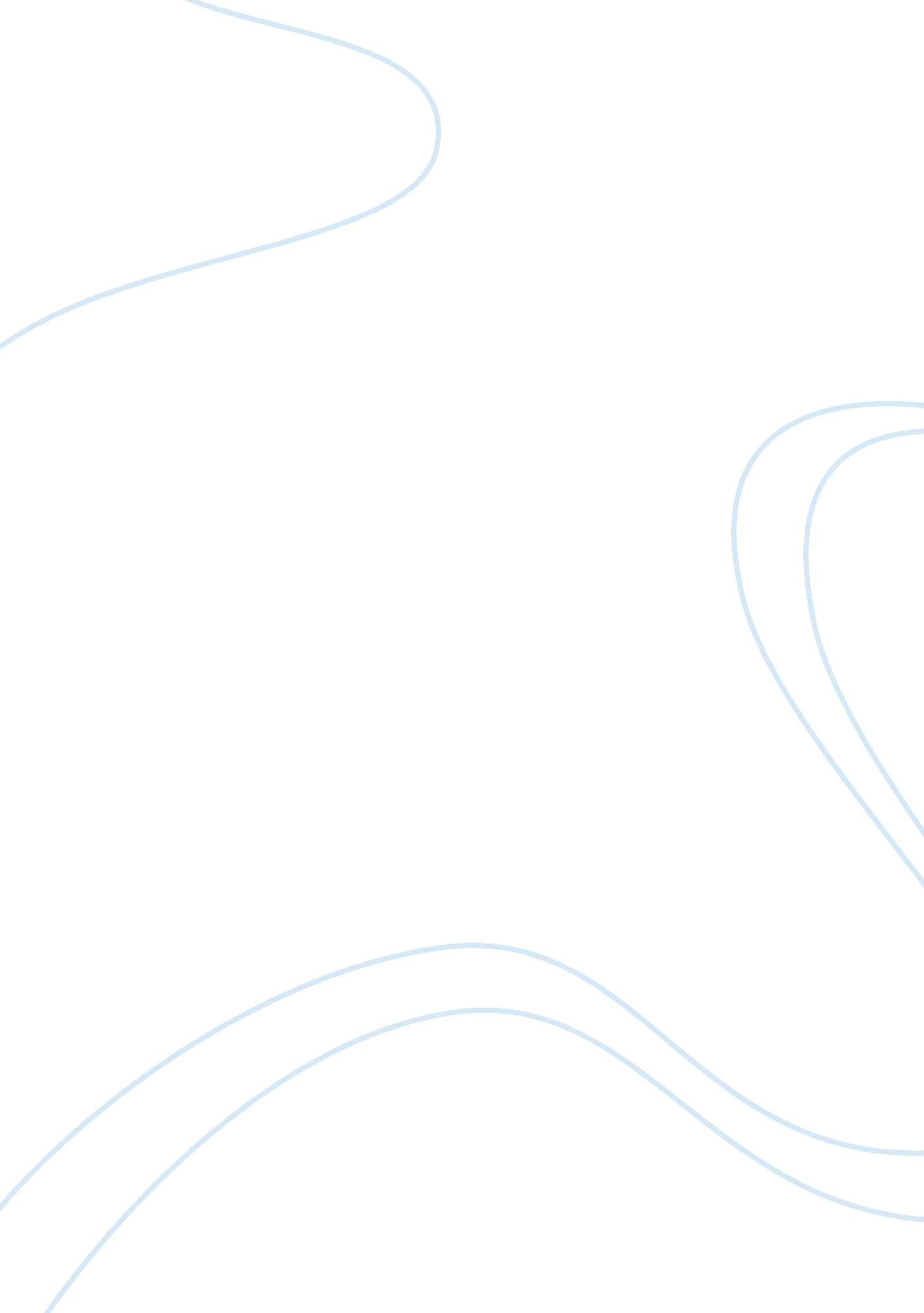 – global warming assignment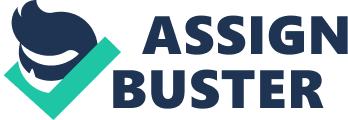 Global warming is an increase of temperature world wide, which is a serious problem that affects our planet. The effects of global warming include: melting of polar ice caps, the rise of sea levels, the climate change, water contamination, devastation of the ecosystem and so on. Humans are to blame for global warming because of population growth, to use of non- environmentally safe products, and the on of them most important – deforestation. Firstly, the increase of population has a major affect on Global warming. Population growth causes using of more cars, boats, planes… All these cause more carbon dioxide into the atmosphere. In every day million tons of carbon dioxide enters in the air, which increases temperature of our planet. If we don’t change our this, it could change our lives forever. Deforestation had and still continues to have a big affect on global warming. An example Of this is the Amazon Rainforest’s. When we are cutting down trees the process of photosynthesis can’t take place. Therefore large amounts of carbon dioxide are left in the air, and there is less oxygen, which all affect ozone layer. With our actions we are losing temperate forests. Keeping temperate forests are important, because they serve a big part in reducing he amount of carbon dioxide in the air. Using non-environmentally safe products is big problem too. We use things such as hairsprays, which are aerosols, which form holes in the ozone layer. This raises the temperature and also keeps infrared light from leaving the earth. In conclusion humans are to blame for global warming because of population growth, the use of non-environmentally safe products and deforestation. We need to do something about our actions. Changing the products we use, or reducing the amount of fossil fuels we burn, its up to us to fix the problem we have created. 